Аналитическая записка.Приказом Министра финансов РК от 20 декабря 2016 года № 614 утвержден «Стратегический план Министерства финансов Республики Казахстан на 2017 - 2021 годы» (далее – Стратегический план).В соответствии с Законом Республики Казахстан от 20 февраля 2017 года № 46-VI «О внесении изменений и дополнений в Закон Республики Казахстан «О республиканском бюджете на 2017 – 2019 годы», а также с Законом Республики Казахстан от 13 ноября 2017 года № 109-VI «О внесении изменений и дополнений в Закон Республики Казахстан «О республиканском бюджете на 2017 – 2019 годы» были разработаны и утверждены 2 изменения в Стратегический план.В Стратегическом плане закреплена реализация 2 направлений, которые включают 5 целей, 32 целевых индикаторов из них исполнение в 2017 году предусмотрено – 29. Стратегическое направление 1 «Содействие устойчивости финансовой системы»Цель 1.1. «Обеспечение сбалансированности бюджета»По индикатору ГИК ВЭФ «Необоснованное расходование бюджетных средств»С принятием Закона о госаудите и финансовом контроле внутренний госаудит динамично развивает новые стандарты.В сравнении с аналогичным периодом прошлого года значительно повысились показатели Комитета внутреннего государственного аудита Министерства финансов (далее - КВГА).  КВГА проведено 4 438 аудиторских мероприятий на предмет правомерности использования 2 301,1 млрд. тенге бюджетных средств, при использовании которых допущены нарушения на 954,3 млрд. тенге (274,7 – финансовые нарушения, 679,6 – процедурные нарушения). Усилен акцент на превентивность аудита, так в 3 раза увеличена устраняемость нарушений – возмещено в бюджет 1 493,3 млн.тенге против 564,8 млн.тенге за аналогичный период прошлого года.Всего по актам реагирования КВГА были поставлены товары, выполнены работы, отражены по учету и приведены в соответствие нарушения на сумму 257,2 млрд. тенге (в целом доля устраняемости составила 95,2%: из подлежащих возмещению / восстановлению – 271,8 млрд. тенге, возмещено и восстановлено – 258,7 млрд. тенге). Принятыми мерами реагирования на нарушения - наказано в дисциплинарном порядке более трех тысяч восьмисот (3 853) должностных лиц. К административной ответственности привлечены более одной тысячи (1 091) должностных лиц, что больше прошлогоднего показателя на 333 человек, а взысканная в доход бюджета сумма штрафа увеличилась почти в 2 раза и составила 296,3 млн. тенге.В правоохранительные органы направлено 413 материалов на сумму
53 млрд. тенге для принятия процессуального решения.Выдано более девятисот (941) заключений правоохранительным органам, где выявлено 74,8 млрд. тенге нарушений законодательства.Продолжено развитие камерального контроля без посещения объектов госаудита.В результате автоматизации в текущем году в 2 раза увеличен охват процедур госзакупок (проверено более 496 тыс. процедур госзакупок, что в 2 раза больше чем за аналогичный период 2016 года – 226 тыс. процедур).За период внедрения камерального контроля пресечены нарушения в 74-х тысячах госзакупках (2016г. - 42,7 тыс., 2017г. – 31,3 тыс.), тогда как за 2013, 2014 и 2015 годы вместе взятых всего 1 тысяча. Благодаря нормам камерального контроля доля нарушений снижена до 6% (для сравнения в 2016 году данный показатель составлял 19%).Под председательством Вице-министра финансов РК Бекетаева Р.Б. во ІІ полугодии 2017 года проведены семинары с представителями всех регионов МИО, НПП «Атамекен», общественных организаций, бизнес-сообществ по разъяснению норм законодательства о госзакупках и обсуждению новых подходов.По индикатору ГИК ВЭФ «Расточительность государственных расходов»Бюджетное планированиеРабота, проводимая по бюджетному планированию основывается на принципах результативности, эффективности и транспарентности, при этом рассмотрение бюджетных заявок администраторов бюджетных программ осуществляется с учетом: - результатов исполнения бюджета за предыдущие годы, путем анализа исполнения и причин, повлекших неосвоение бюджетных средств по каждой бюджетной программе; - анализа произведенных перераспределений средств между проектами в отчетном и текущем финансовых годах, данных по дебиторской и кредиторской задолженности администраторов бюджетных программ;- постановлений палат Парламента, рекомендаций НДП «Нур-Отан» касательно вопросов расходования бюджетных средств;- выводов и рекомендаций, данных Счетным комитетом к отчету Правительства об исполнении бюджета, постановлений, предписаний и актов органов государственного финансового контроля и Генеральной прокуратуры; - отраслевых заключений уполномоченных органов по научным исследованиям, информационным системам, закупкам оборудования, услугам, о целесообразности включения целевых трансфертов на развитие и т.д.В 2017 году было проведено 2 уточнения, сформирован республиканский бюджет на 2018-2020 годы, приняты 3 проекта постановления о реализации республиканского бюджета, а также проведено 28 заседаний РБК.I уточнение проведено в феврале 2017 года в реализацию Послания Главы государства «Третья модернизация Казахстана: глобальная конкурентоспособность» по 5 приоритетам развития экономики. II уточнение республиканского бюджета на 2017 год проведено в ноябре 2017 года, основаниями для проведения уточнения послужили изменения макроэкономических показателей по итогам 9 месяцев 2017 года, а также необходимость финансового обеспечения инициатив и поручений Главы государства. Основные приоритеты расходной части бюджета следующие:1. Реализация инициатив и поручений Главы государства.2. Корректировка проектов и программ, реализуемых за счет целевого трансферта из Национального фонда.3. Переориентация средств 2017 года на приоритетные направления экономики.Проведено 3 корректировки республиканского бюджета.Самым трудоемким процессом в 2017 году являлось формирование республиканского бюджета на 2018-2020 годы. При формировании проекта республиканского бюджета на 2018 – 2020 годы максимально учтены рекомендации по итогам парламентских слушаний по сбалансированному и прозрачному бюджету, а также рекомендации ОСЭР по бюджетному управлению.Доходы республиканского бюджета (без учета трансфертов) составили  в 2018 году в сумме 5 528,4 млрд. тенге, в 2019 году – 6 403,9 млрд. тенге, в 2020 году – 7 175,8 млрд. тенге.В соответствии с новой Концепцией формирования и использования средств Национального фонда гарантированный трансферт в республиканский бюджет определен со снижением в объемах в 2018 году – 2 600 млрд. тенге, в 2019 году – 2 300 млрд. тенге, в 2020 году – 2 000 млрд. тенге. При этом, необходимо отметить рост ненефтяных поступлений в трехлетнем периоде. Основными факторами увеличения поступлений стали ожидаемые показатели роста экономики и принимаемые меры в рамках модернизации государственных финансов и улучшение налогового администрирования.Привлечение целевого трансферта из Национального фонда Законом о республиканском бюджете не предусматривается. Данные меры позволят в дальнейшем укрепить сберегательную функцию Национального фонда и приумножить нефтяной фонд для будущего поколения.Дефицит бюджета в 2018 году составит 1,1 % к ВВП, в 2019-2020 годах определен на уровне 1,0% к ВВП. Это позволит удерживать долг Правительства в трехлетнем периоде на безопасном уровне. С учетом поступлений и дефицита прогноз расходов республиканского бюджета составил в 2018 году - 9 217,9 млрд. тенге, в 2019 году – 9 798,2 млрд. тенге, в 2020 году – 10 219,7 млрд. тенге.Расходная часть бюджета обеспечивает реализацию всех задач, поставленных перед Правительством:- развитие человеческого капитала через усиление социальной направленности расходов и исполнение всех ранее принятых обязательств;- технологическая модернизация и цифровизация экономики, развитие аграрного сектора, транспортной и логистической инфраструктуры;- обеспечение обороноспособности и безопасности государства.В 2017 году для улучшения позиций по индикатору «Расточительность государственных расходов»:1. Опубликована информация по республиканскому бюджету и по его показателям, в виде Гражданского бюджета на официальном Веб-сайте и страничке Facebook, на языке доступном широкой массе населения. 1) размещен Гражданский бюджет с пояснительными записками и аналитической информацией по 1 уточнению РБ на 2017 год, (на 3 языках, в виде презентации и аналитической записки);2) при формировании лимитов расходов ГО на 2018-2020 годы, размещены презентационные материалы в виде слайдов (3 языка);3) размещен гражданский бюджет по 1 этапу формирования РБ на 2018-2020 годы и по проекту РБ на 2018-2020 годы, внесенного в Парламент РК.2. В марте 2017 года в рамках проведенных Парламентских слушаний с приглашением общественности на тему: «Сбалансированный и прозрачный бюджет, залог успешного и стабильного социально-экономического развития страны» обсуждены и выработаны рекомендации в бюджетной сфере;3. Опубликованы статьи по вопросам бюджетирования в рамках Послания Главы государства по Модернизации 3.0.4. На портале «Открытые бюджеты» государственными органами и МИО размещены проекты бюджетных программ для их публичного обсуждения как при формировании бюджета, так и при его уточнениях.5. Проделана работа по качественному наполнению Гражданской версии бюджета (аналитика, слайды, пояснения).По индикатору ГИК ВЭФ «Кредитный рейтинг страны»По целевому индикатору «Отношение затрат по погашению и обслуживанию правительственного долга к доходам республиканского бюджета»Казахстан по индикатору «Кредитный рейтинг сраны» остался на прежней позиции с 2016 года, заняв 62  место в 2017.Во втором полугодии 2017 года ведущие рейтинговые агентства подтвердили кредитный рейтинг Казахстана с улучшением прогноза с «негативного» на «стабильный».На пересмотр прогноза по рейтингу в позитивную сторону повлиял ряд факторов, в том числе и повышение эффективности денежно-кредитной политики, благодаря резкому снижению долларизации депозитов резидентов до 48% в июле 2017 года по сравнению с 70% в конце 2015 года.По оценке Standard & Poor's Financial Services LLC, Казахстан сохранил позицию чистого кредитора с низким уровнем долговой нагрузки. А это позволяет обеспечить высокую способность дополнительного заимствования в будущем.Что касается долговых обязательств государства, то по итогам 2017 года безопасные пороговые значения соблюдены. Так, госдолг к ВВП на конец 2017 года составил 26,0% к ВВП (не выше 50%), долговая нагрузка на бюджет составила 8,8% (не выше 15%). Планом мер по улучшению показателей Глобального индикатора конкурентоспособности на 2016-2018 годы предусмотрено создание рабочей группы по координации работы с рейтинговыми агентствами. В январе текущего года создана рабочая группа под руководством Министра МНЭ РК. 14.12.2017г. была проведена рабочая встреча представителей МФ (ДГЗ, ДБК), МНЭ и НБРК с аналитиками компании Rothschild для обсуждения вопросов по улучшению долговых индикаторов, присваиваемых рейтинговыми агентствами.Государственный долг по состоянию на 1 января 2018 года составил 13 504,2  млрд. тенге (40,6 млрд. долл. США) или 26,0% к ВВП, в том числе:- правительственный – 10 193,3 млрд. тенге или 19,7% к ВВП, 91,8% от установленного лимита Законом об РБ (11 100,0 млрд. тенге), 75,5% от общего объема государственного долга. 	- долг Национального Банка и местных исполнительных органов составил 3 310,9  млрд. тенге (9,96 млрд. долл. США) или 6,4% к ВВП. Долги перед внешними кредиторами отсутствуют. 	В общем объеме государственного долга доля внешнего долга составляет 33,8%, из которых обязательства перед международными финансовыми организациями (МБРР, ЕБРР, АБР, ИБР) составляют 47,5%, по еврооблигациям – 47,3%, а остальные 5,2% приходятся на правительства иностранных государств и иностранные коммерческие банки.	Долг по гарантиям и поручительствам государства составил 484,0 млрд. тенге (1,5 млрд. долл. США) или 0,9% к ВВП. 	Долговые индикаторы находятся в зоне допустимых значений (усилия Правительства РК сосредоточены не на сокращении абсолютных показателей долга, а на поддержании его на безопасном уровне): 	- долговая нагрузка на бюджет (отношение затрат на обслуживание и погашение долга к доходам бюджета) в 2013 году сложилась на уровне 9,7%, в 2014 году – 10,0%, в 2015 году – 9,8%, в 2016 году - 11,8%, в 2017 году – 8,8% при лимите 15% по рекомендации международного рейтингового агентства Standard & Poor's;	- государственный долг не превышает 50% к ВВП, установленный для стран-участниц Таможенного Союза.  	 Соотношение долга с размером ВВП является наиболее типичным в мировой практике индикатором долга, позволяющим оценить долговую нагрузку. К примеру, отношение государственного долга к ВВП на начало 2014 года составило 12,9%, 2015 года – 14,9%, 2016 года – 21,6%, на начало 2017 года – 24,3%, на начало 2018 года – 26,0%. Данный уровень долга не выходит за пределы, превышение которых создает угрозу развитию страны. Для стран ЕАЭС данный критерий не должен превышать 50%.	Как показывает проводимый мониторинг, установленные предельно допустимые уровни индикаторов долга находятся в зоне допустимых значений и не вызывают опасения.По целевому индикатору «Индекс открытости бюджета» Оценка публичной доступности бюджетной информации, отражение степени вовлеченности общества в бюджетный процесс и его социальная ориентированность измеряется Индексом открытости бюджета. Исследование по открытости бюджета является единственным в мире независимым обследованием и проводится Международным партнерством по бюджету каждые два года.Исследование 2017 года выявило, что Казахстан повысил свой Индекс открытости бюджета с 51 балла в 2015 году до 53 баллов по 100-балльной шкале из 115 оцениваемых стран.Министерством финансов Казахстана на постоянной основе проводится работа по повышению бюджетной прозрачности. К примеру, по сравнению с предыдущим раундом повысилась полнота проекта бюджета, получены высокие баллы по текущей отчетности, годовому отчету и т.д.По исполнению бюджетаЗа 2017 год поступления в республиканский бюджет составили 9 799,3 млрд.тенге и исполнены на 101,1% к годовому плану в сумме 9 691,5 млрд.тенге, в т.ч. доходы исполнены соответственно на 9 691,8 млрд.тенге или 100,9%, из которых налоги составили 4 848,0 млрд.тенге или 100,8%, неналоговые поступления – 159,9 млрд.тенге или 114%, поступления от продажи основного капитала – 4,3 млрд.тенге или 270,7%, поступления трансфертов – 4 679,5 млрд.тенге или 100,5%, погашено бюджетных кредитов на 107,5 млрд.тенге или 130,4%.По сравнению с прошлым годом наблюдается рост на 26,3%Расходы республиканского бюджета исполнены на 99,8% к плану на отчетный период в сумме 11 177,4 млрд.тенге и составили11 156,3 млрд.тенге. В том числе затраты составили 10 677,5 млрд.тенге или 99,8%, бюджетные кредиты – 282,5 млрд.тенге или 100%, приобретение финансовых активов – 196,3 млрд.тенге или 100%.Из произведенных расходов республиканского бюджета неисполнение плана составило 21,1 млрд.тенге, из них: 2,3 млрд.тенге – экономия, 3,4 млрд.тенге - нераспределенный остаток резерва Правительства РК; 15,3 млрд.тенге – неосвоение.Согласно Бюджетному кодексу эти средства не относятся к сумме неосвоения. Поэтому чистое освоение составляет 99,9% - наивысший процент освоения. Дефицит республиканского бюджета за 2017 год составил1 357,0 млрд.тенге или 2,6% к ВВП при плане 3,1%.На финансирование дефицита республиканского бюджета использовано 1 357,0 млрд.тенге, в том числе за счет поступления займов – 1 718,2 млрд.тенге, погашение займов – 394,5 млрд.тенге, используемых остатков бюджетных средств в сумме 33,2 млрд.тенге.В 2017 году из республиканского бюджета регионам выделено 1 038,0 млрд.тенге целевых трансфертов. По данным местных исполнительных органов целевые трансферты исполнены в сумме 1 032,6 млрд.тенге или 99,5%, в том числе по текущим из 463,8 млрд.тенге – 463,4 млрд.тенге или 99,9%, по развитию из 574,2 млрд.тенге – 569,2 млрд.тенге или 99,1%.Сумма неисполнения составила 5,4 млрд.тенге, из них экономия – 1,4 млрд.тенге.Неосвоение составило 4,0 млрд.тенге, что в 1,7 раза меньше суммы неосвоения за 2016 год (6,7 млрд.тенге).По целевому индикатору «Коэффициент налоговой дисциплины»При расчете данного индикатора учитываются налоговые поступления (ГБ+НФ), сумма возврата НДС, обороты по реализации и СГД неплательщиков НДС.Сведения по фактическим оборотам по реализации формируются по данным налоговой отчетности по форме 300.00 (Декларация по НДС), по СГД неплательщиков НДС по данным налоговой отчетности 100.00, 110.00, 150.00, 220.00, 910.00, 911.00 (декларации по КПН, ИПН, упрощенная декларация для субъектов бизнеса и расчет патента).Декларация по НДС и упрощенная декларация за 4 квартал 2017 года в соответствии с законодательством предоставляются в налоговые органы не позднее 15 числа второго месяца, следующего за отчетным налоговым периодом, т.е. не позднее 15 февраля 2018г. Декларации по КПН и ИПН за 2017 год предоставляются не позднее 31 марта, следующего за отчетным налоговым периодом, т.е. не позднее 31 марта 2018 года.Годовой план по доходам в компетенции КГД в консолидированный бюджет исполнен на 106,4%. При плане 8 314,7 млрд.тенге фактически поступило 8 844,4 млрд.тенге с перевыполнением на 529,7 млрд.тенге. В том числе:по налоговым поступлениям исполнен на 106,3%. Ппри плане 8 290,2 млрд.тенге фактически поступило 8 812,0 млрд.тенге с перевыполнением на 521,8 млрд.тенге;по неналоговым поступлениям в компетенции КГД план исполнен на 132,5%. При плане 24,5 млрд.тенге фактически поступило 32,4 млрд.тенге с перевыполнением на 7,9 млрд.тенге.Исполнение в разрезе бюджетов и по поступлениям в Национальный фондПлан по налоговым поступлениям в государственный бюджет исполнен на 101,5%. При плане 6 740 млрд.тенге фактически поступило 6 838 млрд.тенге с перевыполнением на 98 млрд.тенге. В том числе:в республиканский бюджет исполнен на 100,8%. При плане 4 835 млрд.тенге фактически поступило 4 875 млрд.тенге с перевыполнением                   на 40 млрд.тенге;в местный бюджет исполнен на 103,0%. При плане 1 905,0 млрд.тенге фактически поступило 1 963 млрд.тенге с перевыполнением                                            на 58 млрд.тенге.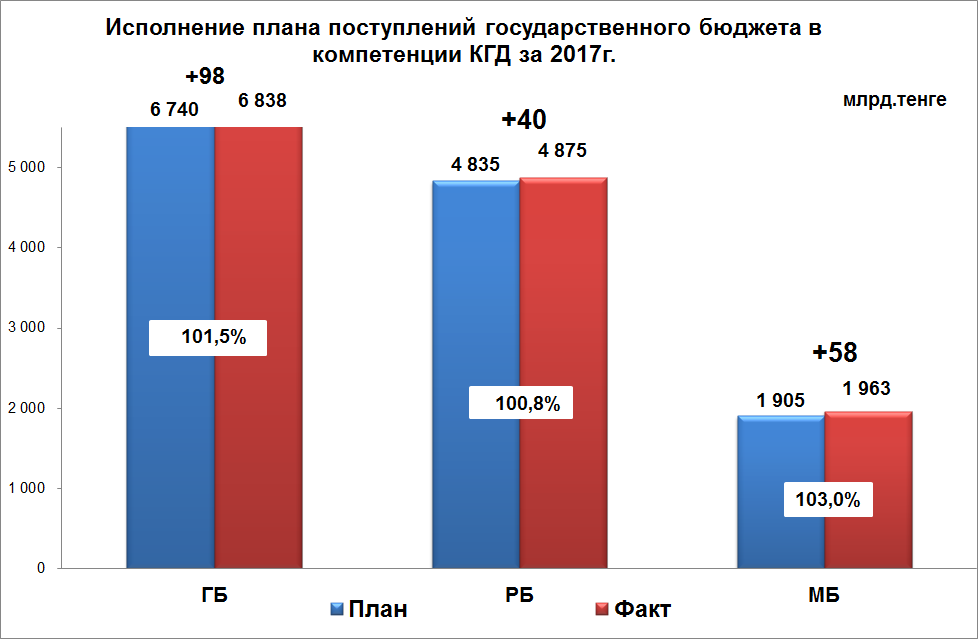 Годовой план в Национального фонда исполнен на 127,1%. При плане 1 574,3 млрд.тенге фактически поступило 2 001,1 млрд.тенге с перевыполнением на 426,8 млрд.тенге.Основные суммы перевыполнения по налоговым поступлениям в НФ приходятся:на КПН на 186,7 млрд.тенге (за счет роста цены на нефть); рентный налог на экспорт  на 128,1 млрд.тенге (за счет увеличения ставки при росте цены на нефть);долю РК по разделу продукции по заключенным контрактам на 86,2 млрд.тенге (за счет роста доли РК в соответствии с Окончательным Соглашением о разделе продукции с 20% в 2016 году до 55,7% в 3-4 кварталах текущего года (1 квартал 2017г. -20%, 2 квартал 23%- 2017г.).Темп роста по налоговым поступлениям в консолидированный бюджет за 2017г. по сравнению с 2016г. составил 123,2% или больше на 1 658,7 млрд.тенге.В том числе:по налоговым поступлениям в государственный бюджет составил 113,1% или больше на 787,6 млрд.тенге, из них в республиканский бюджет составил 113,4% или больше на 572,1 млрд.тенге и в местный бюджет составил 112,3% или больше на 215,4 млрд.тенге;по налоговым поступлениям в НФ составил 177,1% или больше на 871,1 млрд.тенге.По целевому индикатору «Своевременное исполнение финансовых обязательств»В 2017 году было обеспечено 100% исполнение обязательств заемщиков по негосударственным займам, обеспеченным государственными гарантиями, (выплата сумм основного долга, вознаграждений и прочих платежей) в соответствии с приказом Министра финансов Республики Казахстан от 9 декабря 2016 года № 656 «Об утверждении перечня заемщиков по гарантированным государством займам, расходы на погашение и обслуживание которых предусмотрены в республиканском бюджете на 2017 год».Динамика затрат за последние три года представляется следующими данными: в 2015 году - 340 056,0 тыс. тенге; 2016 году – 622 317,9 тыс. тенге; 2017 году – 576 830,7 тыс. тенге.Необходимо отметить, что АО «Астана Горкоммунхоз» признан банкротом решением СМЭС г. Астана от 24.12.2013 года. В настоящее время проходит процедура банкротства.Вкладом данной бюджетной программы в социально-экономическое развитие Казахстана является поддержание имиджа Казахстана, как государства, безусловно выполняющего свои обязательства по гарантированным государством займам. Это дает возможность повысить кредитный рейтинг, что в свою очередь, позволяет стране привлекать новые займы по более низким процентным ставкам, а также стимулирует рост инвестиций.В соответствии с пунктом 1 постановления Правительства Республики Казахстан от 28 февраля 2001 года № 304 «О мерах по обеспечению защиты интересов граждан, получивших льготные кредиты, выданные ЗАО «Жилстройбанк» в соответствии с Указом Президента Республики Казахстан от 6 сентября 1993 года № 1344 «О новой жилищной политике» на ежегодной основе финансируется из республиканского бюджета исполнение части обязательств граждан, получивших льготные долгосрочные кредиты, выданные ЗАО «Жилстройбанк», в связи с изменениями обменного курса тенге с 5 апреля 1999 года. Данная программа реализуется путем выплаты АО «Банк центр кредит» курсовой разницы по Заемщикам, фактически погасивших задолженность по кредиту в соответствии с графиком.В 2017 году было обеспечено 100% исполнение по выплате курсовой разницы по льготным жилищным кредитам.Динамика затрат за последние три года представляется следующими данными: в 2015 году - 12 358,7 тыс. тенге; в 2016 году – 20 617,2 тыс.тенге; в 2017 году – 12 613,5 тыс.тенге.Вышеуказанная программа нацелена на снятие социального напряжения среди социально уязвимых слоев населения, платежеспособность которых является низкой.Выплаты реализуется путем выплаты АО «Банк Центр Кредит» курсовой разницы по Заемщикам, фактически погасивших задолженность по кредиту в соответствии с графиком.Министерством финансов в качестве администратора бюджетной                                 и программы перечислены в 2017 году АО «Администрация МФЦА» денежные средства из республиканского бюджета в размере 13,1 млрд.тенге.Выделение финансирования АО «Администрация МФЦА» способствовало выполнению следующих задач, поставленных Правительством Республики Казахстан и Главой государства:- обеспечена деятельность органов МФЦА и их организаций;- создан Комитет МФЦА по регулированию финансовых услуг;- создана Биржа МФЦА;- осуществлено капитальное вложение, направленное на поступательное развитие информационных систем органов МФЦА и их организаций.- подготовлены профессиональные экономисты, инвестиционные менеджеры, финансисты для экономики Республики Казахстан с получением международных сертификатов.Дополнительно обеспечено создание Суда МФЦА и Международного Арбитражного Центра МФЦА.	Полностью обеспечено поступательное и дальнейшее развитие Международного финансового центра «Астана», создана институциональная и практическая база.Обеспечено 100% осуществление выплат для поддержания доли Республики Казахстан в уставном капитале международных финансовых организаций.Особенности и стратегия экономического развития суверенного Казахстана диктуют необходимость тесного взаимодействия со структурами международных финансовых организаций, основными функциями которых являются: содействие странам-членам в осуществлении структурных и отраслевых экономических реформ; оказание технической помощи в подготовке, финансировании и осуществлении проектов и программ; стимулирование и поощрение развития рынков капитала, содействие перспективному сбалансированному росту международной торговли;поддержания равновесия платежных балансов путем стимулирования международных инвестиций.Особенности и стратегия экономического развития суверенного Казахстана диктуют необходимость тесного взаимодействия со структурами международных финансовых организаций, основными функциями которых являются: содействие странам-членам в осуществлении структурных и отраслевых экономических реформ; оказание технической помощи в подготовке, финансировании и осуществлении проектов и программ; стимулирование и поощрение развития рынков капитала, содействие перспективному сбалансированному росту международной торговли;поддержания равновесия платежных балансов путем стимулирования международных инвестиций.Согласно Закону Республики Казахстан «О членстве Республики Казахстан в Международном Валютном Фонде, Международном Банке Реконструкции и Развития, Международной Финансовой Корпорации, Международной Ассоциации Развития, Многостороннем Агентстве Гарантии Инвестиций, Международном Центре по Урегулированию Инвестиционных Споров, Европейском Банке Реконструкции и Развития, Азиатском Банке Развития, Исламском Банке Развития, Азиатском Банке Инфраструктурных Инвестиций» (далее – МВФ, МБРР, МФК, МАР, МАГИ, МЦУИС, ЕБРР, АБР, ИБР, АБИИ) от 6 декабря 2001 года № 264 Правительство Республики Казахстан в лице Министерства финансов Республики Казахстан уполномочено обеспечивать выплату от имени Республики Казахстан МБРР, МФК, МАР, МАГИ, ЕБРР, АБР, АБИИ, ИБР, ЕАБР сумм, согласно условиям соответствующих статей соглашений, соглашений об учреждении, конвенций или Учредительного договора, относящихся к членству Республики Казахстан в этих международных финансовых организациях.Так, в 2017 году по данной бюджетной программе произведена оплата членских взносов Республики Казахстан в следующие международные финансовые организации:АБИИ – оплата второго членского взноса в акционерный капитал АБИИ на сумму 9 683 966,6 тыс.тенге;ИБР – оплата третьего и четвёртого взноса по четвертой основной подписке на акционерный капитал ИБР на сумму 97 516,8 тыс.тенге;  МАР – оплата второго взноса по 17-му пополнению ресурсов МАР на сумму 546 238,7 тыс.тенге;МБРР – оплата дополнительной подписки по выборочному капиталу МБРР на сумму 1 422 720,9 тыс.тенге.	Таким образом, в 2017 году произведены выплаты в АБИИ, ИБР, МАР, МБРР – на сумму 11 750 444 тыс.тенге.	Показатель конечного результата выполнен на 100 %. Оплата членских взносов осуществляется согласно графикам платежей в соответствии с уставными документами и установленными требованиями международных финансовых организаций.Средства, выделяемые из республиканского бюджета, имеют возвратную основу, т.е. в случае прекращения членства Республики Казахстан в той или иной международной финансовой организации, оплаченные членские взносы будут возвращены в республиканский бюджет.Динамика затрат за последние три года представляется следующими данными: в 2015 году – 1 020 679,4 тыс. тенге, в 2016 году – 13 735 098,8 тыс. тенге, в 2017 году – 11 750 444 тыс. тенге.По целевому индикатору «Снижение времени обработки финансовых документов» В настоящее время в системе Казначейства обслуживается более 
12 тысяч государственных учреждений, более 4-х тысяч пользователей системы Казначейства в режиме реального времени осуществляют операции в информационной системе Казначейства, производя процедуры зачисления и расходования средств государственного бюджета.С введением информационной системы ежегодно увеличивается количество обработанных финансовых документов, до 2011 года на обработку заявок на регистрацию ГПС и счетов к оплате с учетом возвратов на устранение ошибок при их заполнении в среднем уходило до 3 дней, то с введением системы «Казначейство-клиент» сократилось время обслуживания в 2012 году до 16 рабочих часов, а с 2013 года - до 8 рабочих часов. В 2017 году было запланировано снижение времени обработки финансовых документов до 7 часов, фактически в 2017 году счета к оплате в среднем обрабатывались за 6 часов 40 минут, заявки за 2 часа и 10 минут. 	Сокращение времени обработки финансовых документов государственных учреждений и субъектов квазигоссектора до 7 рабочих часов, была достигнута за счет интеграции ИС «Казначейство-клиент» с информационными системами «Электронные государственные закупки», и «По приему и обработке электронных счетов-фактур.	Сократилось количество возвратов за счет ошибок человеческого фактора (форматно-логический контроль при вводе документов, прямое обращение к справочникам казначейской системы). В 2014 году проведено 
7 514676 счетов к оплате, 458612 заявок на регистрацию гражданско-правовых сделок, в 2015 году 7 906 955 счетов к оплате, 382 548 заявок на регистрацию гражданско-правовых сделок, за 2016 год обработано 8 861 828 счетов к оплате и 416 591 заявок на регистрацию гражданско-правовых сделок, за 2017 год обработано 8 034 873 счетов к оплате и 403 702 заявок на регистрацию обязательств.	Кроме того, с целью снижения расходов и времени на документооборот между субъектами бизнеса, улучшения информационного взаимодействия субъектов бизнеса с органами казначейства и налоговыми органами, а также предупреждение и пресечение деятельности лжепредприятий в 2014 году создана информационная система «Электронные счета-фактуры».	В настоящее время около 30% всей корпоративной информации хранится в электронном виде. Вся остальная информация (около 70%) хранится на бумаге, создавая немалые трудности при ее поиске, тем не менее, это соотношение постепенно меняется в пользу электронной формы хранения.
         Перевод в электронный формат позволило налоговым органам оперативно анализировать счета-фактуры, своевременно реагировать и пресекать деятельность лжепредприятий.	В рамках реализации Концепции развития местного самоуправления в Республике Казахстан, на втором этапе ее реализации с 2015-2020гг., а также реализации 98 Шага Плана нации – 100 конкретных шагов по реализации пяти институциональных реформ Главы государства Назарбаева Н.А., и с учетом внедрения передового опыта ОЭСР в области бюджетного управления, предусмотрено внедрение самостоятельности бюджета местного самоуправления на уровне сельского округа, села, поселка, города районного значения.	В рамках реализации 98 шага «Плана нации-100 конкретных шагов» внедрение IV уровня бюджета местного самоуправления реализуется в 2 этапа: первый этап– с 2018 будут обслуживаться 1062 сельских округов, с количеством населения более 2000 чел., второй этап с 2020 года планируется – повсеместно. С 1 января 2018 года в ИИСК открыты контрольные счета наличности бюджетов местного самоуправления 1062 МСУ.	При этом доходная часть самостоятельного бюджета МСУ будет состоять из собственных доходов (налоговые и неналоговые поступления), субвенций из районного бюджета и целевых трансфертов из вышестоящих бюджетов.	Органы местного самоуправления, отдаленно расположенные от районных и городских центров, будут иметь возможность, не выезжая за пределы сельского округа, обслуживаться в территориальных органах казначейства посредством ИС «Казначейство-клиент». 	В 2017 году в рамках казначейского сопровождения государственных закупок по строительству отобраны 4 пилотных проекта в Акмолинской, Карагандинской областях и  г. Астана.По целевому индикатору «Эффективность  взаимодействия с СФМ, правоохранительными, специальными и государственными органами при проведении финансового мониторинга»В 2017 году Комитетом финансового мониторинга Министерства финансов РК (далее - КФМ) проведены рабочие встречи с субъектами финансового мониторинга  по разъяснению законодательства о ПОД/ФТ (с кредитными товариществами, с представителями накопительного пенсионного фонда, с профессиональными участниками рынка ценных бумаг, адвокатами и независимыми специалистами по юридическим вопросам и др.).КФМ по самостоятельно выдвинутым гипотезам были переданы материалы в Генеральную Прокуратуру Республики Казахстан (далее – ГП РК).  Также поступали запросы из подразделений финансовых разведок  иностранных государств. Основными  странами, направляющими запросы в рамках уголовного расследования и проведения подозрительных операций физическими и юридическими лицами выступают: РФ, США, Турция, Каймановы острова, Узбекистан, ОАЭ, Румыния, Сейшельские острова, Республика Корея, Венгрия, Бельгия и др.Вместе с тем, поступали и санкционированные запросы ГП РК. Инициаторами запросов выступают Национальное бюро по противодействию коррупции МДГС РК, КГД МФ РК, ГП РК.По направляемым материалам КФМ в правоохранительные и специальные государственные органы проводятся расследования, возбуждаются уголовные дела, некоторые материалы приобщаются к уголовным делам, т.е. данные материалы передаются для дальнейшего расследования или судебного преследования. По переданным материалам появляется возможность отслеживать каналы перемещения криминальных денежных средств.Материалы финансовых расследований способствуют сохранению бюджетных средств, пресечению их вывода за рубеж. Борьба с преступлениями, связанными с отмыванием денег и финансированием терроризма, является неотъемлемым условием обеспечения целостности финансовых систем всей страны.Одной из основных задач КФМ противодействие легализации (отмыванию) доходов, полученных преступным путем.Противодействие отмыванию преступных доходов и финансирования терроризма (далее – ПОД/ФТ) представляет собой регулярный анализ поступающих операций, в том числе, операций по обналичиванию денежных средств, выводу капитала за рубеж, совершения подозрительных сделок с движимым и недвижимым имуществом и иные операции.Ежедневно в КФМ поступает порядка 5 – 7 тысяч сообщений от субъектов финансового мониторинга со всей страны (банки, нотариусы, микрофинансовые организации и другие).Помимо поступающих сведений от субъектов в Комитет поступают сообщения о сделках и операциях от уполномоченных государственных органов, правоохранительных и специальных органов, а также иностранных Подразделений финансовой разведки. Таким образом, проведение регулярного анализа поступающих сведений является основной задачей Комитета в целях ПОД/ФТ.Инициативные финансовые расследования, ОДВсего за 2017 год КФМ было направлено 91 инициативных материала (предполагаемые схемы по обналичиванию).Вместе с тем, на КФМ возложены и другие задачи, такие как отработка приостановленных субъектами операций, исполнение запросов правоохранительных и специальных органов (далее - ПСО), международных запросов подразделений финансовых разведок.Приостановление операций, ОДВ соответствии с Законом ПОД/ФТ в КФМ поступают сообщения от субъектов финансового мониторинга (большая часть от БВУ) по которым в течение 24-х часов с момента его получения принимается решение о приостановлении проведения подозрительной операции на срок до 3-х рабочих дней в случае, если сообщение о подозрительной операции, представленное субьектами, по результатам анализа, проведенного КФМ, признано обоснованным, направляются в ГП, для передачи в правоохранительные органы по подследственности.Всего за 2017 год направлено 651 обобщенных материалов по 817 приостановленным подозрительным операциям,  которые через ГП направлены в КГД.Санкционированные запросы ПСО, ОД.Также в рамках взаимодействия с правоохранительными и специальными органами с санкции Генеральной прокуратуры РК за 2017 год – 116 санкционированных запроса. Большая часть запросов поступает от СЭР КГД МФ РК.Противодействие финансированию терроризма.В Послании Президента Республики Казахстан - Лидера Нации Народу Казахстана «Третья модернизация Казахстана: глобальная конкурентоспособность»: в числе приоритетных задач определена борьба с финансированием терроризма деструктивных сил и связями с зарубежными организациями.В рамках проводимой работы КФМ за 2017 год по линии противодействия финансированию терроризма и экстремизма направлено 118 материалов в Генеральную прокуратуру для дальнейшего направления в правоохранительные и специальные госорганы , в том числе 64 инициативных и 35  санкционированных запросов. Участие в межгосударственной операции «Барьер»В рамках участия в Совете руководителей подразделений финансовой разведки государств – участников СНГ КФМ принимает активное участие в реализации операции «Барьер», проводимой 6 подразделениями финансовых разведок стран СНГ. Целью операции является противодействие/пресечение проявлений любого вида террористической и экстремисткой деятельности на ее ранней стадии, в том числе контроль финансовых потоков со странами с высоким уровнем финансирования терроризма (территория Юго-Восточной Турции, приграничная к Сирии), то есть выявляются и анализируются денежные переводы в/из Казахстан из указанных районов, а также снятие наличных денег в тех районах гражданами нашей страны.  По линии борьбы с незаконным оборотом наркотиковТакже хотелось бы отметить, что  КФМ принимает активное участие в создании и поддержании международных программ в области борьбы с наркоманией и наркобизнесом, в частности, в межведомственной операций Мангуст совместно с МВД РК, организации договора о коллективной безопасности (ОДКБ) в рамках антинаркотической операции «Канал» по взаимодействию совместно с ПО РК и ПФР иностранных государств, а также, в рамках Плана совместных мероприятий по выявлению и ликвидации инфраструктуры сбыта наркотических средств, пресечению деятельности организованных преступных групп в сфере борьбы с наркобизнесом, перекрытию каналов легализации (отмыванию) денежных средств, конфискации имуществ и иных активов, полученных от наркобизнеса, выявлению фактов контрабанды наркотиков на 2016-2018 года, принимал участие в локальных антинаркотических стадиях операции «Канал-Синтетик» и «Канал - Патруль».Внедрение международных стандартов и оценка рисков ОД/ФТ.В июне 2016 года Республика Казахстан представила 4-й Отчет о прогрессе, по итогам которого Пленарное заседание ЕАГ приняло решение о снятии Республики Казахстан с процедур мониторинга ЕАГ (РК достигла соответствия 46 рекомендациям ФАТФ). Таким образом, Республика Казахстан завершив 1-й раунд взаимных оценок ЕАГ, начала подготовку ко 2-му раунду взаимных оценок ЕАГ, который запланирован на 2020 год.Необходимым условием прохождения 2-го раунда взаимных оценок ЕАГ является проведение национальной оценки рисков. В соответствии с Рекомендацией 1 ФАТФ страны должны определять и оценивать риски легализации (отмывания) доходов, полученных преступным путем, и  финансирования терроризма. Государственные органы и субъекты финансового мониторинга должны определять, оценивать и понимать риски отмывания денег и финансирования терроризма в целях принятия мер по снижению рисковой составляющей.В целях проведения в стране оценки рисков ОД/ФТ утверждены следующие нормативные правовые акты:Постановление Правительства Республики Казахстан от 3 мая 2017 года № 243 «Об утверждении Правил проведения оценки рисков отмывания денег и финансирования терроризма»;Приказ министра финансов Республики Казахстан от 29 марта 2017 года №196 «Об утверждении Методологии по сбору данных от государственных органов и субъектов финансового мониторинга для оценки рисков легализации (отмывания) доходов и финансирования терроризма».Кроме этого Министром финансов РК утвержден План мероприятий по оценке рисков легализации (отмывания) доходов, полученных преступным путем, и финансирования терроризма в Республике Казахстан на 2017-2019 гг.Разработаны вопросники, которые составили 77 форм. Проведена рассылка 514 форм, опросные листы и анкеты 11 государственным, правоохранительным и специальным органам 19 общественным организациям, включая ассоциации и объединения юридических лиц, и Национальную палату предпринимателей «Атамекен», а также субъектам финансового мониторинга.Прорабатывается вопрос оценки сектора некоммерческих организации Республики Казахстан.Созданы 8 межведомственных рабочих групп в целях проведения анализа рисков ОД/ФТ. В соответствии с Правилами проведения оценки рисков ОД/ФТ рабочие группы анализируют и присваивают уровень риска по каждому направлению, после этого отчет с такими оценками выносится на заседание Межведомственной комиссии по ПОД/ФТ на одобрение.Правительство Республики Казахстан по итогам проведения оценки рисков утверждает меры, направленные на снижение рисков легализации (отмывания) доходов и финансирования терроризма. Цель 1.2.  Обеспечение эффективности налогового и таможенного контроля По индикатору «Увеличение количества выявляемых фактов контрабанды наркотиков»В 2017 году зарегистрировано 93 факта незаконного премещения через таможенную границу наркотических средств  психотропных веществ, их аналогов и прекурсоров из которых с применением служебно розыскных собак, прошедших обучение в кинологическом центре, составило 72 факта.Из незаконного оборота изъято наркотических средств – 24 кг. 823 гр. (героин – 16,301 гр.,  марихуана – 6 кг 116,9096 гр., гашиш – 9 кг 875,0689 гр., смола каннабиса – 32,2036 гр., структурные аналоги имеющий схожую химическую структуру с психотропным веществом «амфетамин» – 2,37 гр. «пировалерон» – 964,18 гр., «меткатинон» – 26,93 гр. психотропное вещество – деметилпромтомин – 7 кг 789,72 гр).По целевому индикатору «Доля результативных проверок по итогам применения СУР на этапе очистки товара»Эффективность СУР на 1 января 2018 года составила 56,6%, по сравнению с аналогичным периодом прошлого года выросла на 7,3 %.Также увеличена эффективность таможенных досмотров с 2,4 % (назначено 16,9 тыс. досмотров с 406 правонарушений) до 8,5% (назначено 7,6 тыс. досмотров с 642 правонарушений). Необходимо отметить, что данный рост достигнут за счет сокращения профилей рисков, создания рабочих групп в территориальных таможенных органах и усиления дисциплинарной ответственности должностных лиц. По целевому индикатору «Доля возмещенного ущерба по оконченным уголовным делам с учетом наложенного ареста на имущество»Согласно статистического отчета формы №1-М «О зарегистрированных уголовных правонарушениях» Комитета по правовой статистике и специальным учетам ГП РК за 12 месяцев 2017 года сумма установленного ущерба по оконченным уголовным делам составила 106,4 млрд. тенге, возмещено 50,6 млрд. тенге, наложен арест на имущество на сумму 27,7 млрд. тенге. Доля возмещенного ущерба с учетом суммы арестованного имущества составила 73,6%, что свидетельствует о достижении установленных показателей Стратегического плана.Наибольший ущерб государству больше всего причинен по фактам:уклонения от уплаты налогов (ст.245 УК) – 33,4 млрд. тенге, из них возмещено 11,9 млрд. тенге, арестованы имущества на сумму 6,3 млрд. тенге, возмещаемость ущерба – 54,5%;незаконного получения кредита или нецелевого использования бюджетного кредита (ст.219 УК) – 19,3 млрд. тенге, из них возмещено 16 млрд. тенге, возмещаемость ущерба – 83,7%;выписки фиктивных счетов-фактур (ст.216 УК) – 9,6 млрд. тенге, из них возмещено 6 млрд. тенге, арестованы имущества на сумму 521,9 млн. тенге, возмещаемость ущерба – 68%.Необходимо отметить, положительную динамику возмещения ущерба в 2017 году, как по абсолютным показателям, так и в процентном соотношении.По целевому индикатору «Оборот налогоплательщиков, имеющих риски наличия теневых оборотов»Оборот налогоплательщиков, имеющих риски наличия теневых оборотов, определяется по результатам проводимого расчета на предмет установления налогоплательщиков с признаками пособничества в уклонении от уплаты налогов с высокой и средней степенью риска, согласно данных налоговой отчетности по налогу на добавленную стоимость (ФНО 300.00 «Декларация по налогу на добавленную стоимость») за соответствующий налоговый период.В настоящее время по состоянию на 17.01.2018 год данный показатель определен по представленным ФНО 300.00 «Декларация по налогу на добавленную стоимость» за период 1, 2 и 3 кварталы 2017 года.Так, по итогам 9 месяцев 2017г., оборот налогоплательщиков, имеющих риски наличия теневых оборотов составил 534,3 млрд.тенге (в том числе: за 1 квартал 2017 года – 160,0 млрд.тенге; за 2 квартал 2017 года – 163,3 млрд.тенге; за 3 квартал 2017 года – 211,0 млрд.тенге).Срок представления ФНО 300.00 «Декларация по налогу на добавленную стоимость» за 4 квартал 2017 года в соответствии с пунктом 1 статьи 424 Налогового кодекса - не позднее 15 числа второго месяца, следующего за отчетным налоговым периодом, то есть еще не наступил. В этой связи результаты исполнения показателя за 2017 год будут представлены позже.Исходя из сложившихся по итогам 9 месяцев 2017 года в среднем за квартал оборотов налогоплательщиков, имеющих риски наличия теневых оборотов, в сумме  178,1 млрд.тенге (534,3 млрд.тенге / 3 квартала 2017 года), то расчетная сумма данного показателя должна составить 712,4 млрд.тенге (534,3 млрд.тенге + 178,1 млрд.тенге).	Стратегическое направление 2 «Модернизация системы администрирования государственных активов и финансов»	Цель 2.1. Повышение эффективности управления государственными активами.	По целевому индикатору «Сокращение организаций с государственным участием находящихся в республиканской собственности»	1. О текущем исполнении Комплексного плана.	Из 876 объектов Комплексного плана приватизации на 1 января 2018 года выставлено 476, в том числе реализовано 367 объектов на сумму 164 млрд.тенге. Кроме того, 255 объектов находится на стадии реорганизации и ликвидации. В целом, с учетом реорганизуемых и ликвидируемых объектов выполнение Комплексного плана приватизации составляет 71%. 	По итогам 2017 года было запланировано на продажу 463 объекта. Выставлено 289 объектов. Реорганизовано и подлежит ликвидации 162, по 12 объектам продажа перенесена на 2018 год ввиду имеющихся обременений.	Продано в отчётном году 190 объектов на сумму 108 млрд. тенге.	Продаваемость с учётом реорганизуемых и ликвидируемых объектов составила 76%. На продаже ещё остаётся 99 объектов, нереализованных в 2017 году по результатам проведённых торгов, так как процедура их приватизации завершится в 2018 году.	По объектам республиканской собственности при 100%-ном выставлении продаваемость в отчётном году составила 80%.  	2. Анализ хода реализации Комплексного плана.	Проведенный Министерством анализ показывает ускорение темпов выставляемости объектов. Так, в 2017 году выставляемость на 15% превысила аналогичный показатель за предыдущий период.Цена реализованных объектов на 8% превышает их балансовую стоимость.По-прежнему основным способом реализации остаются аукцион и тендер (73%).  	Интерес к проводимой приватизации значительно повысился. Увеличилось количество активных посетителей торговой площадки на 12%. Кроме того, повысилась конкурентность на торгах – среднее количество участников одного торга составляет порядка 4-5, тогда как ранее их было не более 3-х. 	Наряду с этим, имеется ряд проблемных моментов, требующих принятия соответствующих мер, а именно:	1)	по срокам проведенных торгов;	2)	по продаже путем дробления государственных долей участия в ТОО;	3)	длительная предпродажная подготовка;	4)	обращения по вопросу исключения объектов из Комплексного плана;	5)	несвоевременное принятие решений о ликвидации по объектам, не проданным по результатам трех проведенных торгов.	В этой связи на заседании Правительства Республики Казахстан 16 января текущего года предложены поручить центральным государственным и местным исполнительным органам, национальным холдингам и компаниям:	- обеспечить неукоснительное соблюдение норм законодательства по проведению торгов;	- исключить необоснованное дробление государственных пакетов акций/долей участия в объектах приватизации; 	- обеспечить своевременное и надлежащее проведение предпродажной подготовки объектов приватизации; 	- прекратить практику внесения обращений об исключении объектов приватизации из перечня без веских оснований; 	- принять соответствующие решения по объектам, подлежащим ликвидации;  	- осуществлять постоянный контроль за исполнением графиков реализации объектов;	- информацию о проведенной работе ежемесячно направлять в министерства финансов и национальной экономики.	3. По топовым объектам.	В 2017 году на продажу было запланировано 23 топовых объекта, в том числе 20 объектов Нацхолдингов и 3 объекта республиканской собственности. Из них в настоящее время продано 11 и 12 объектов находятся в стадии продажи и переговоров с потенциальными покупателями.	Общая цена продажи топовых объектов составила 61 млрд. тенге, что на 20% больше их балансовой стоимости и на 8% – больше их оценочной стоимости.	4. Мониторинг эффективности 	В 2017 году в целях снижения доли убыточных организаций был осуществлен мониторинг функционирования и эффективности управления 22 объектов. Из них АО - 8, ТОО - 1, РГП, РГКП - 13. Мониторинг включает себя анализ финансового, экономического, социального, правового, технического, экологического состояния объектов, оценку эффективности управления объектами мониторинга.	Обследование Объектов мониторинга показало положительную динамику в развитии соответствующих отраслей экономики. Вместе с тем существует ряд проблем, влияющие на эффективную деятельность объектов государственной собственности: 	Так, например, основными проблемами являются: 	- недостатки в ведении бухгалтерского учета;	- нарушения действующего законодательства Республики Казахстан, в том числе по вопросам государственных закупок;	- низкая доля работ, услуг на хозяйственно-договорной основе;	- отсутствие анализа показателей финансово-хозяйственной деятельности;	Исходя из изложенного консалтинговыми фирмами по итогам проведенного мониторинга государственным органам и объектам мониторинга даны 95 рекомендаций по устранению выявленных проблем.	Принятие рекомендаций консалтинговых фирм позволит улучшить финансово-хозяйственную деятельность объектов государственной собственности, достичь положительного финансового результата по итогам деятельности, а также предупредить негативные процессы в их деятельности.  	По целевому индикатору «Снижение доли убыточных организации»	По итогам 2017 года из запланированных 22 объектов подвергнуто мониторингу эффективности управления объектами государственной собственности - 22 объектов, что составляет 100 % исполнение планового значения по снижению доли убыточных организаций.	Цель 2.2. Открытость и эффективность взаимоотношений с бизнесом и населением Создание благоприятной бизнес – среды и снижение административных барьеров для бизнеса и населения.	Индикатор «Налогообложение» рейтинга Всемирногобанка «Doing Business» Казахстан из 190 стран занял 50 место улучшив свои показатели на            10 позиций (в прошлом году 60 место).Данные показатели улучшились за счёт снижения и упрощения административных барьеров.Во-первых. В процессе реформирования налогового аудита в 2017 году мы пересмотрели порядок назначения и проведения проверок. В результате за 12 месяцев 2017 года практически в половину сокращено количество налоговых и таможенных проверок. Если в 2016 году мы провели 77 860 проверок, то в 2017 году проведено  лишь 42 873 проверок, что меньше на 45%. При этом нами увеличена эффективность налоговых проверок, так, по налоговым проверкам взыскано в бюджет 94,8 млрд. тенге, по сравнению с прошлым годом результат увеличился на 1,5 раза.Во-вторых, с 1 июля 2017 года изменился порядок рассмотрения жалоб налогоплательщиков на результаты налогового контроля. Теперь процедуры апелляции проходят на уровне Министерства финансов, и рассмотрение жалоб на уведомления на результаты проверок осуществляет Апелляционная комиссия, в которой участвуют представители заинтересованных государственных органов и НПП «Атамекен».В-третьих, самая кардинальная реформа -  в новом налогом кодексе предусмотрен возврат дебетового сальдо по налогу на добавленную стоимость. То есть, с 1 января 2019 года любой налогоплательщик, который будет использовать контрольный счет по НДС, будет иметь возможность вернуть всю сумму превышения по НДС. (ЗРК от 25.12.2017 г. «О введении в действие Кодекса Республики Казахстан  "О налогах и других обязательных платежах в бюджет").Первый Кодекс кодифицировал нормы, Второй снизил налоговую нагрузку, а задачей третьего Кодекса является изменение идеологии и упрощение.Идеология направлена на защиту добросовестного налогоплательщика. Администрирование упростилось, и будет мотивировать самостоятельную уплату налогов. Кроме того, смена парадигмы позволяет нам применять новые клиентоориентированные модели:Во-первых - это планирование поступлений вместе с бизнесом на основе новой Модели драйверов.Во-вторых - сокращение проверок и экономических расследований.В-третьих, это помощь со стороны государства бизнесу через сокращение форм налоговой отчетности, расширение налогового консультирования и улучшение инфраструктуры органов государственных доходов.В ответ бизнес даст нам информационную открытость в части сведений, необходимых для налогового администрирования, что позволит объединить усилия общественного контроля и системы управления рисками государственных доходов.Индикатор «Разрешение неплатежеспособности» рейтинга Всемирного банка «Doing Business»Согласно отчету Всемирного Банка, Казахстан по индикатору «Разрешение неплатежеспособности» Казахстан занял 39 место выполнив план на 2017 год, улучшение на 14 позиции (53 место).  Министерством финансов также ведется активная работа по улучшению позиции Казахстана по индикатору «Разрешение неплатежеспособности» рейтинга «Dоing Business» Всемирного Банка.Индикатор состоит из 5 показателей, включая индекс эффективности нормативно-правовой базы. Несмотря на наличие нового Закона о реабилитации и банкротстве, нами работа по улучшению системы разрешения неплатежеспособности продолжена, внесены изменения в действующий Закон Республики Казахстан «О реабилитации и банкротстве» в части сокращения сроков проведения процедуры банкротства и сокращения административных расходов, а именно:В 2015 году реализовано:- право кредитора инициировать процедуру реабилитации;- участие только заинтересованных кредиторов в голосовании по внесению изменений в план реабилитации;- возможность получения управляющим кредита в ходе банкротства;- обеспечение приоритета кредитам, полученным в ходе банкротства;- введение обязательности продажи имущества банкрота единым целым не менее 2-х раз.В 2016 году реализовано:- возможность получения кредитором информации о финансовом состоянии должника;- право обжалования кредитором действий управляющего в случае непризнания его долга или несогласия с долгами других кредиторов;- согласование плана реабилитации только заинтересованными кредиторами;- установление гарантий для кредиторов, не согласных с планом реабилитации.В рамках работы с грузинскими экспертами ООО «Реформатикс» по улучшению позиции Казахстана в рейтинге Всемирного Банка «Doing Business» 2017 году были внесены изменения в действующий Закон Республики Казахстан «О реабилитации и банкротстве» в части сокращения сроков проведения процедуры банкротства и сокращения административных расходов, а именно:-	банкротные управляющие освобождены от выкупа права временного землепользования при передаче предмета залога залоговому кредитору в счет удовлетворения его требований;-	упрощена процедура регистрации прекращения филиала (представительства) юридического лица банкрота»;-	изменен порядок определения размера вознаграждения администратора;-	кредиторам предоставлена альтернатива способов уведомления о проведении собрания кредиторов;-	изменен порядок проведения собрания кредиторов и голосования по принятию решений;-	конкретизированы обязанности банкротного управляющего, включая сроки их исполнения.В текущем году мы продолжим работу по совершенствованию процедур реабилитации и банкротства и реализуем следующие меры:Первое, пересмотрим разделение кредиторов на категории при голосовании по одобрению плана реабилитации неплатежеспособного должника-предприятия, а также введем различные режимы голосования для различных категорий кредиторов.Второе, законодательно закрепим возможность использования капитальной аренды и факторинга для финансирования предприятия.Имплементация указанных механизмов позволит привлечь денежные средства для достижения целей процедур реабилитации и банкротства по удовлетворению требований кредиторов.Третье, системно оптимизируем условия применения процедур реабилитации и банкротства (путем исключения порога задолженности для должника при открытии процедур, а также упрощение определения финансового состояния должника).Четвертое, повысим привлекательность реабилитационной процедуры (возможность открытия процедуры индивидуальными предпринимателями, снятие обременений и ограничений с момента применения процедуры).Пятое, упростим процедуры ликвидации бездействующих предприятий (без возбуждения процедуры банкротства при длительном бездействии и незначительных оборотах субъектов малого бизнеса, предлагается установить определенные условия).По целевому индикатору ГИК ВЭФ «Обременительность таможенных процедур»Казахстан занял 79 место из 137 стран, по сравнению с прошлым годом (2016г. – 59 место, 4,3 балла) опустившись на 20 позиции.Данный индикатор включает статистические данные от международно признанных организаций, в частности Международного валютного фонда (МВФ), Всемирный банк и различные специализированные учреждения Организации Объединенных Наций, включая Международный союз электросвязи, ЮНЕСКО и Всемирную организацию здравоохранения.Индекс также включает показатели, полученные в результате опроса респондентов.  Всем респондентам задаются вопросы, на которые они должны дать оценку по шкале от 1 до 7 (1= чрезвычайно медленны и тяжелы, 7=быстры и эффективны). Казахстан получил среднее значение 4,3 балла. В опросе участвует около 120 компаний. Для улучшения таможенного администрирования и оптимизации таможенных процедур, с 1 января 2018 года функционирует система электронного декларирования (АСТАНА-1), с внедрением которой:- внедрение автоматического выпуска товаров; 	- сократилось время по таможенной процедуре экспорта с 1 часа до 1 минуты при отсутствии рисков декларация на товары;- сократилось время выпуска декларации с 24 до 4 часов. Кроме того, участникам ВЭД представлена возможность по отсрочке (рассрочке) уплаты ввозных таможенных пошлин:- до 1 месяца с уплатой процентов – всем УВЭД;- до 6 месяцев без процентов – определенным категориям товаров, установленных Кодексом (для с/х производителей, поставки в рамках международных договоров, задержка финансирования из бюджета, ущерб при ЧС);- возможность реализации товаров в магазине беспошлинной торговли (DUTY FREE):* лицам, прибывающим с территории третьих стран;* лицам, убывающим с одной страны ЕАЭС в другую страну ЕАЭС.- закреплены возможности заполнения (составления) 4 видов таможенной декларации таможенным органом без участия брокера (по опыту Грузии).1)Транзитные декларации.2)Пассажирские декларации.3)Декларации на транспортные средства.4)Декларации на товар при экспорте.По ГИК ВЭФ «Государственные закупки высокотехнологичной продукции». Согласно Закону РК «О государственных закупках», одним из принципов государственных закупок является  приобретение инновационных и высокотехнологичных товаров, работ, услуг (пп. 8) ст. 4 Закона).Позиция Казахстана по данному индикатору снизилась с 55 места на 73 место.Главной причиной снижения индикатора является отсутствие критериев отнесения товаров к высокотехнологичной продукции и отсутствие перечня такой продукции, который относится к компетенции МИР.В этой связи МИР необходимо:-  утвердить перечень высокотехнологичной продукции для использования при осуществлении государственных закупок;- проводить анализ государственных закупок высокотехнологичной продукции;- выработать рекомендаций по закупу высокотехнологичной продукции.По ГИК ВЭФ «Фаворитизм в решениях государственных служащих».Организация и проведение государственных закупок единым организатором государственных закупок осуществляются в соответствии с требованиями, предъявляемыми к организатору государственных закупок с учетом особенностей, установленных Законом Республики Казахстан «О государственных закупках» и Правилами осуществления государственных закупок.При осуществлении своей деятельности работа КГЗ основывается на основных принципах законодательства о государственных закупках:- оптимального и эффективного расходования денег, используемых для государственных закупок; - предоставления потенциальным поставщикам равных возможностей для участия в процедуре проведения государственных закупок способом конкурса и способом аукциона;- добросовестной конкуренции среди потенциальных поставщиков; - гласности и прозрачности процесса государственных закупок.За 2017 год проведено три процедуры (35 участников) по квалифицированному отбору поставщиков. Итоги проведенных процедур по квалифицированному отбору, не выявили ни одного потенциального поставщика соответствующего квалификационным требованиям установленных законодательством о государственных закупках.  Одним из основных причин не соответствия  потенциальных поставщиков, квалификационным требованиям для включения в реестр квалифицированных поставщиков, является недостаточный у них среднеотраслевой коэффициент налоговой нагрузки.  Из 35-ти потенциальных поставщиков,  участников процедур по квалифицированному отбору, достаточный среднеотраслевой коэффициент налоговой нагрузки установлен только у 3-х поставщиков. К потенциальным поставщикам участвующим в конкурсе с предварительным квалификационным отбором  установлены такие квалификационные требования как наличие необходимых трудовых ресурсов (аттестованных инженерно-технических работников), достаточная налоговая нагрузка, отсутствие судебных решений и решений уполномоченного органа о признании поставщика недобросовестным участником государственных закупок за последние пять лет, положительный опыт работы не менее пяти лет, а также наличие собственного капитала определяющаяся как доля в активах индивидуального предпринимателя или организации, остающаяся после вычета всех обязательств.В 2017 году в целях определения и формирования Реестра в сфере строительства зданий и сооружений первого (повышенного) уровня ответственности,по предварительному квалификационному отбору (далее – ПКО) квалифицированных потенциальных поставщиков КГЗ были организованы и проведены 3 конкурса (№ 41, 42 и 43), в которых участвовали 35 потенциальных поставщиков.Согласно принятому решению Квалификационной комиссии и протоколам квалификационного отбора заявки потенциальных поставщиков, участвующих в вышеуказанных конкурсах были отклонены и признаны не соответствующими для включения в Реестр.Дополнительно сообщаем, что Департаментом законодательства государственных закупок МФ РК разработан проект Закона Республики Казахстан «О внесении изменений и дополнений в некоторые законодательные акты Республики Казахстан по вопросам государственных закупок и закупок субъектов квазигосударственного сектора», который предусматривает исключение Реестра из рееестров, формируемых в сфере государственных закупок.Для упрощения закупок предлагается создать единый квалификационный орган по формированию общего Перечня квалифицированных поставщиков по всем видам закупок (госзакупки, закупки квазигосударственного сектора, недропользователей).Такой квалифицированный орган предлагается создать на базе Фонда Самрук-Казына, который уже сейчас формирует предварительный квалификационный отбор для закупок группы компаний Фонда.КГЗ по состоянию за 2017 года завершены процедуры по 1840 конкурсам и 259 аукционам. При выделенной суммы в 2017 году 132 157,0 млн.тенге условная экономия составила 7 608,2 млн.тенге или 5,8%.КГЗ на регулярной основе проводится мониторинг закупок товаров, работ, услуг, по результатам которого выявляются случаи, когда заказчиками не инициированы процедуры закупок через КГЗ как единого организатора, проведение которых и.о. приказом Министра финансов Республики Казахстан № 130 от 22 февраля 2017 года (далее - Приказ) возложено на КГЗ.Таким образом, за 2017 год 374 заказчиками проведены государственные закупки товаров, работ, услуг на сумму более   28 018,2 млн. тенге в нарушение Приказа.По ГИК ВЭФ «Совершенство стандартов аудита и отчетности»В целях дальнейшего совершенствования системы государственного аудита Сенатом Парламента Республики Казахстан в декабре 2017 года был одобрен проект Закона Республики Казахстан «О внесении изменений и дополнений в Закон Республики Казахстан «О государственном аудите и финансовом контроле».Разработана методологическая база по государственному аудиту и финансовому контролю.Внедрена система сертификации госаудиторов. За 2016 год сертифицировано 1304 государственных аудиторов, за 2017 год – 61.Службы внутреннего аудита созданы в 23 центральных государственных органах и 16 МИО. Внедрен институт камерального контроля (антикоррупционная мера), который охватывает процедуры государственных закупок, без выхода на объект, посредством мониторинга данных информационных систем, который направлен на предупреждение нарушений.С 2010 года ведется работа по реформированию системы бухгалтерского учета и финансовой отчетности в государственном секторе по методу начисления.Утверждены нормативные правовые акты по методу начисления.  С 2013 года все госучреждения перешли на ведение бухгалтерского учета и составление финансовой отчетности методом начисления.На 1 января 2014 года подготовлена консолидированная финансовая отчетность по расходам госучреждений.Для внедрения учета доходов по методу начисления утверждены Правила отражения доходов в годовой консолидированной финансовой отчетности об исполнении бюджета.Подготовлена нормативно-правовая база в части учета доходов путем внесения изменений и дополнений в действующие нормативные правовые акты по ведению бухгалтерского учета и составлению финансовой отчетности.  На основании разработанных нормативных правовых актов с  пилотными госучреждениями проведена работа по формированию пробной консолидированной финансовой отчетности за 2016 год.В 2019 году будет сформирована консолидированная финансовая отчетность по методу начисления.В Казахстане законодательно установлено прямое применение международных стандартов финансовой отчетности (МСФО) с 2008 года, международных стандартов аудита (МСА) с 2006 года.В целях обеспечения доступности и прозрачности финансовой отчетности организаций, деятельность которых представляет общественный интерес, а также для улучшения инвестиционной привлекательности, в стране с 2009 года функционирует Депозитарий финансовой отчетности (далее – Депозитарий), в котором потенциальный инвестор из любой точки мира может просмотреть информацию, представляемую ежегодно организациями публичного интереса и субъектами крупного предпринимательства. Министерством на постоянной основе ведется мониторинг представления организациями финансовой отчетности и аудиторского отчета по ней в Депозитарий, а также соответствие ее требованиям законодательства РК, МСФО и МСА. На сегодняшний день в Депозитарий представляют отчетность  более 3 500 организаций публичного интереса, главные бухгалтера которых являются сертифицированными.В целях выявления проблемных вопросов по применению стандартов учета и аудита, а также дальнейшего совершенствования законодательства РК разработан и внедрен в Депозитарий национальный опросник по аналогии с опросником Всемирного экономического форума. Результаты опроса ежегодно размещаются на сайте МФ РК.Ежегодно проводятся разъяснительные работы среди потенциальных респондентов ГИК ВЭФ «Совершенство стандартов аудита и отчетности», в том числе круглые столы (2017г.-2), онлайн-конференции (2017г.-1), публикация статей в специализированных печатных изданиях (2017г.-2), участие в конференциях с налогоплательщиками (2017г.-2), разъяснения по применению стандартов учета и аудита (90 писем). В рамках вхождения Казахстана в 30-ку конкурентоспособных стран мира в период за 2015-2016 годы при поддержке ЮНКТАД ООН проведена оценка инфраструктуры корпоративной отчетности в Казахстане.По результатам оценки получены рекомендации о необходимости создания независимого от профессии надзорного органа в области бухгалтерского учета и аудиторской деятельности, а также приведения системы сертификации бухгалтеров в соответствие с Международными стандартами образования.В рамках Послания Главы государства народу Казахстана от 31 января 2017 года «Третья модернизация Казахстана: глобальная конкурентоспособность» ведется работа по изменению законодательства                        в части усиления ответственности аудиторских организаций путем создания независимого надзорного органа по проведению внешнего контроля качества аудиторских организаций и аттестации кандидатов в аудиторы.  В рамках Меморандума о взаимопонимании между Министерством финансов и Ассоциацией присяжных сертифицированных бухгалтеров (далее – АССА) на постоянной основе ведется работа с АССА по изучению лучшей мировой практики по вопросам надзора за профессией и улучшения системы сертификации бухгалтеров.Рекомендовано создание единого надзорного органа по вопросам экологического и социального управления, а также разработка единого кодекса корпоративного управления. Данный вопрос выходит за рамки компетенции МФ РК. В этой связи, учитывая необходимость координации других заинтересованных госорганов и организаций в выполнении рекомендаций ООН, в настоящее время МФ РК утвержден и направлен в заинтересованные госорганы и организации план мероприятий по улучшению инфраструктуры корпоративной отчетности в Казахстане, реализация которого рассчитана на 2018-2020 годы.                     Ожидается, что выполнение рекомендаций ООН по улучшению инфраструктуры и качества корпоративной отчетности в Казахстане позволит в перспективе улучшить позицию в рейтинге ГИК ВЭФ.В рамках председательствования Казахстана в Координационном Совете по бухгалтерскому учету при Исполнительном комитете СНГ (далее – Координационный совет), который был избран в октябре 2016 года, проведена большая работа по координации действий государств-участников Содружества по вопросам бухгалтерского учета, сближению и гармонизации национальных систем учета и аудита с МСФО и МСА.Казахстаном подготовлен проект рекомендаций по осуществлению надзора в области бухгалтерского учета и аудита в странах СНГ с учетом рекомендаций ООН и опыта АССА. Информация о проделанной работе в рамках председательствования Координационного совета, озвученная на 34 сессии ISAR в ноябре 2017 года (г. Женева), где Казахстан является официальным членом рабочей группы экспертов по международным стандартам учета и отчетности ООН (ISAR), полагаем, положительно повлияет на показатель ГИК ВЭФ.            В качестве Председателя Координационного совета принято участие                в заседании Комиссии по экономическим вопросам при Экономическом совете СНГ (далее- Комиссия), на котором были рассмотрены вопросы касательно развития сертификации бухгалтерских и аудиторских услуг (опыт Республики Казахстан) и о системе бухгалтерского учета и отчетности для субъектов малого предпринимательства в государствах – участниках СНГ.Инициативы Казахстана, председательствовавшего в 2017 году в Координационном совете, были высоко оценены Полномочными представителями Государств-Участников СНГ и единогласно поддержаны. Итоги рассмотрения указанных вопросов по решению Комиссии                        направлены в Правительства государств-участников СНГ для использования при разработке и реализации политики в области бухгалтерского учета и отчетности.В целях создания основ единого рынка аудиторских услуг ЕАЭС, включая гармонизацию нормативной правовой базы, выработки согласованной политики в целях ликвидации барьеров в представлении услуг в сфере аудиторской деятельности ведется работа в рамках рабочей группы при Консультативном комитете по финансовым рынкам по разработке проекта Соглашения об аудиторской деятельности на территории Евразийского экономического союза. С целью обеспечения работы по единым обязательным для всех правилам Планом либерализации по формированию единого рынка в сфере аудита и Планом либерализации по формированию единого рынка услуг в области составления отчетности и бухгалтерского учета предусмотрено поэтапное функционирование единого рынка аудита с 2022 года, единого рынка услуг в области составления отчетности и бухгалтерского учета с 2021 года соответственно.Для достижения плановых показателей ГИК ВЭФ «Совершенство стандартов учета и аудита» необходимо создание эффективной системы контроля за соблюдением стандартов учета и аудита, что потребует определенное время и выделение ресурсов, совершенствование нормативной правовой базы в области законодательства о бухгалтерском учете и финансовой отчетности, аудиторской деятельности.В целях улучшения показателя ГИК ВЭФ «Совершенство стандартов аудита и отчетности» в период 2015-2016 годы при поддержке ЮНКТАД ООН проведена оценка инфраструктуры корпоративной отчетности в Казахстане.Результатом данной оценки явилось выявление проблем в области финансовой и нефинансовой отчетности и корпоративного управления и получение рекомендаций по их устранению. Необходимо:- создание независимого надзорного органа в области бухгалтерского учета и аудита;- введение курса по профессиональной этике для получения сертификата профессионального бухгалтера в соответствие с требованиями МСО бухгалтеров;- введение единого кодекса корпоративного управления.Учитывая, что показатель ГИК ВЭФ «Совершенство стандартов учета и аудита» является опросным и результаты зависят от субъективного мнения респондентов, необходимо сделать акцент на информированность потенциальных респондентов.В этой связи, необходимо обеспечить потребителей/респондентов качественным и своевременным переводом МСФО, МСА с английского языка на государственный язык в соответствии с последней версией.При этом, существуют риски, связанные с проведением государственных закупок по переводу МСФО, МСА (несостоявшийся конкурс) и недобросовестностью поставщиков услуг (расторжение договора, некачественное представление услуг).Также, следует развивать систему профессионального обучения и непрерывного повышения квалификации бухгалтеров и аудиторов, соответствующую Международным стандартам образования.Для внедрения учета доходов требуются высококвалифицированные бухгалтера, поэтому необходимо внедрить сертификацию главных бухгалтеров администраторов республиканских бюджетных программ управлений финансов областей, г. Астана, г. Алматы.Требуется дальнейшее повышение эффективности системы контроля за соблюдением стандартов учета и аудита, совершенствование норм бухгалтерского учета и финансовой отчетности, аудиторской деятельности для достижения плановых показателей ГИК ВЭФ «Совершенство стандартов учета и аудита», поскольку результаты изменений сказываются по истечении определенного периода времени. По целевому индикатору «Сокращение времени таможенной очистки товаров»В рамках комплексных мер направленных на снижение административных барьеров для бизнеса и упрощения процедур торговли на законодательном уровне максимально сокращено количество документов, предъявляемых при таможенном декларировании товаров:- с 10 до 3 при экспорте (транспортная накладная, счет-фактура (или коммерческий инвойс) и таможенная декларация на экспорт);- с 12 до 5 при импорте (транспортная накладная, счет-фактура (коммерческий инвойс), сертификат соответствия, таможенная декларация на импорт), документ на транзит (в случае транзита товаров). Внедрено обязательное предварительное информирование для автотранспорта, железнодорожного транспорта в целях сокращения времени прохождения на пограничных постах.  В этой связи, среднее время таможенной очистки товаров за 2017 год составило на импорт 1 час 45 минуты, а на экспорт 20 минут.Строительство Зон таможенного оформления (ЗТО)Во всех областных центрах и городе Алматы планируется строительство зон таможенного оформления. Всего необходимо строительство - 19 ЗТО, из них 17 ЗТО в городах, 2 ЗТО в пунктах пропуска.В городе Астана уже функционирует ЗТО с Транспортно-логистическим центром, построенное за счет привлечения частного инвестора совместно с АО «НК «КТЖ».Аналогично ведется строительство ЗТО с ТЛЦ в городе Шымкент, в морском пункте пропуска «Курык» в Мангистауской области и на автомобильном пункте пропуска «Нур жолы» на казахстанско-китайской границе в Алматинской области (срок завершения до конца года).Главным преимуществом ЗТО является получение комплекса услуг по таможенной очистке в одном месте в шаговой доступности (госорганы, органы сертификации, таможенные представители, банки, страховые компании и т.д.).Модернизации пунктов пропуска на границеВ целях развития транзитного потенциала Республики Казахстан ведутся работы по созданию многополосных пунктов пропуска, расширение территории пунктов пропуска, строительство грузовых и пассажирских терминалов, складов временного хранения и мест для досмотра, установление современных технических средств таможенного контроля интегрированных единым комплексом. В этой связи планируется модернизировать 24 пункта пропуска, в том числе 11 авто, 12 авиа, 1 железнодорожный.Модернизация пунктов пропуска будет способствовать увеличению транзитного потенциала в 3 раза (с 200 до 600 тыс. транспортных средств в год), время на проведение госконтроля товаров и транспортных средств в автомобильных пунктах пропуска снизится с 63 минуты до 25 минут, тем самым позволит увеличить поступление таможенных платежей и налогов до 2030 года на 40%.Автоматизация таможенных процессовВ целях развития системы электронного декларирования разработана новая автоматизированная система таможенного администрирования «АСТАНА-1», которая находится на стадии пилотного тестирования.С 1 октября 2017 года запустился модуль «Транзит» системы АСТАНА-1. А с 1 января 2018 года система введена в промышленную эксплуатацию. Главный ее функционал – прием и обработка таможенных деклараций в электронном виде, а также получение электронных разрешительных документов из информационных систем других государственных органов. В настоящее время таможенные операции совершаются в пяти информационных системах.Внедрение ИС Астана 1 обеспечит полноценное электронное декларирование, положительно повлияет на повышение эффективности взимания таможенных платежей и налогов, упростит и ускорит таможенные процедуры, создаст надежную основу для реализации механизма Единого окна по экспортно-импортным операциям и снизит уровень коррупции путем минимизации прямого контакта между УВЭД и таможенными органами.ИС Астана 1 имеет ряд преимуществ, включая возможность осуществления автоматизированного контроля всего таможенного процесса с момента подачи предварительной информации, оформления транзита, хранения товаров на складе временного хранения до контроля после выпуска товаров. При отсутствии рисков ИС Астана 1 автоматически выпускает декларацию на товары. Внедрение «Единого окна» позволит полностью автоматизировать процесс выдачи 57 разрешительных документов 11 государственных органов.По целевому индикатору «Сокращение времени прохождения таможенных операций в пунктах пропуска с круглосуточным режимом работы» Переданные в 2016 году Правительством КНР в рамках оказания безвозмездной технической помощи Республике Казахстан, 3 мобильных ИДК для сканирования автотранспортных средств, 20 рентген-аппаратов для сканирования багажа с функцией компьютерной томографии и 10 систем для проверки человеческого тела (скан-пассажир) после завершения Международной специализированной выставки «ЕХРО-2017» передислоцированы в пункты пропуска для достижения показателя. В 2017 году органами государственных доходов и в целях ускорение проведения таможенных процедур используется технические средства таможенного контроля. Все эти проводимые работы эффективно влияет на время прохождения грузовых автотранспортных средств.КГД МФ РК введется работа по реализации мероприятий реконструкции и технического дооснащения пунктов пропуска на внешней границе ЕАЭС. Всего планируется провести модернизацию и техническое дооснащение 24 пунктов пропуска:11 - автомобильных пунктов пропуска;12 - воздушных пунктов пропуска;1 - железнодорожного пункта пропуска;Данные работы будут проведены 2018-2021 гг. 26 декабря 2017 года составлен договор  на разработку проектно-сметной документации на реконструкцию и техническое дооснащение автомобильного пункта пропуска «Б. Конысбаева» за счет бюджетных средств. В 2018 году планируется реализация данного проекта.По целевому индикатору «Сокращение времени соблюдения налоговых обязательств»На сегодняшний день органами государственных доходов оказываются физическим и юридическим лицам 48 государственные услуги, из них 32 услуги (или 66,6%) автоматизированы, в том числе 28 – через портал «электронного правительства».  Для удобства налогоплательщиков, на альтернативной основе через «Государственную корпорацию «Правительство для граждан» (далее – Госкорпорация) оказываются 26 услуги, на безальтернативной основе – 1 услуга.За 2017 год органами государственных доходов Республики Казахстан оказано всего 17,6 млн. государственных услуг, из них:в электронном виде – 15,5 млн. или 88,1 %;в бумажном виде – 2,1 млн. или 11,9 %.По итогам 2017 года время соблюдения налоговых обязательств составляет 177 часов. Данный показатель рассчитан на основании социологического опроса, проведенного Центром исследований Сандж. Сведения по данному целевому индикатору сформированы на основании среднего времени на подготовку, заполнение формы и сдачи отчетности в течение года (формы 100.00, 200.00, 300.00 и 910.00).По целевому индикатору «Удовлетворенность общества государственными услугами органов государственных доходов»Центром исследований Сандж проводится общественный мониторинг качества оказания государственных услуг, предоставляемых органами государственных доходов. Целью данного исследования является определение уровня восприятие населением и субъектами бизнеса качества работы органов Комитета государственных доходов РК. Всего было опрошено 6 581 респондента, из них 3 803 получателей налоговых услуг, 2 778 – получателей таможенных услуг. Службу экономических расследований оценили респонденты, получившие как налоговые, так и таможенные услуги (5030 респондентов). По итогам 2017 года удовлетворенность общества составила 78%.Во исполнение пункта 22 второго приоритета «Кардинальное улучшение и расширение бизнес-среды» Общенационального плана по реализации Послания Главы Государства народу Казахстана от 31 января 2017 года «Третья модернизация Казахстана: глобальная конкурентоспособность», утвержденного Указом Президента Республики Казахстан от 15 февраля 2017 года № 422 Комитетом сформирована матрица ранжирования государственных услуг, по итогам которого, с учетом количества оказанных государственных услуг, проблемности и важности, государственные услуги были распределены по приоритетности: «высокий», «средний» и «низкий». В целях реализации данной матрицы, Комитетом утвержден и согласован с МИК План по оптимизации государственных услуг, оказываемых органами государственных доходов на 2017 год. В целях оптимизации процессов оказания государственных услуг с 1 мая 2017 года упрощена процедура оказания государственной услуги «Регистрационный учет плательщиков налога на добавленную стоимость (НДС)»:- срок оказания государственной услуги сокращен от пяти до одного рабочего дня;- перечень документов для оказания государственной услуги сокращен от четырех до двух документов;- государственная услуга переведена в электронный формат;- государственную услугу можно получить в органах юстиции при государственной регистрации юридического лица-резидента путем подачи заявление о государственной регистрации юридического лица с отметкой «Регистрация в качестве плательщика НДС».  Органами государственных доходов на постоянной основе проводится работа по улучшению качества оказания государственных услуг.Для достижения целей, направленных на повышение качества оказываемых государственных услуг и сокращения временных потерь услуг получателей, ведется работа по установке Электронных систем управления очередью (ЭСУО). Работа по внедрению ЭСУО начата в 2011 году, и на сегодняшний день ЭСУО установлены в 63 крупных центрах управлений государственных доходов.По целевому индикатору «Коэффициент погашения требований кредиторов по должникам, завершившим процедуры реабилитации и банкротства (без учета должников, не имеющих активов)»Коэффициент погашения требований кредиторов по должникам, завершившим процедуры реабилитации и банкротства (без учета должников, не имеющих активов) составило в 2013 году - 5,0%, 2014 году - 10,0%, 2015 году – 15,0%, 2016 году – 12,0%, 2017 году – 13,0%.В рамках совершенствования процедуры банкротства и обеспечения максимального удовлетворения требований кредиторов в 2017 году внесены изменения в действующий Закон Республики Казахстан «О реабилитации и банкротстве» в части сокращения сроков проведения процедуры банкротства и сокращения административных расходов, а именно:- освобождение банкротного управляющего от выкупа права временного землепользования при передаче предмета залога залоговому кредитору в счет удовлетворения его требований;- упрощение процедуры регистрации прекращения филиала (представительства) юридического лица банкрота;- изменение порядка определения размера вознаграждения администратора;- альтернатива по способам уведомления кредиторов о проведении собрания кредиторов;- изменение порядка проведения собрания кредиторов и голосования по принятию решений;- конкретизация обязанностей банкротного управляющего, включая сроки их исполнения.Справочно: с 2013 по 2017 годы ликвидировано 5 477 должников (в 2013 году – 1401, в 2014 году – 1004, в 2015 году – 878, в 2016 году – 946, в 2017 году – 1 248). Процедуру реабилитации применили 439 должников, из них: в 2013 году – 50, 2014 – 79, 2015 – 71, 2016  – 108, 2017 – 131 должника.  Количество сохраненных рабочих мест на предприятиях, успешно завершивших процедуру реабилитации, составило в 2013 году - 64, 2014 году - 207, 2015 году - 3 745, 2016 году – 602, 2017 году – 2 864.Коэффициент погашения требований кредиторов по должникам, завершившим процедуры реабилитации и банкротства (без учета должников, не имеющих активов) составило в 2013 году - 5,0%, 2014 году - 10,0%,  2015 году – 15,0%, 2016 году – 12,0%, 2017 году – 13,0%.По целевому индикатору «Доля удовлетворённых пользователей системой электронных государственных закупок» 1 января 2016 года вступил в действие Закон Республики Казахстан от 4 декабря 2015 года «О государственных закупках». В реализацию норм указанного Закона с 1 января 2016 года веб-портал государственных закупок работает в модернизированной версии. Данная новая платформа обладает гибкостью изменения процессов с более низкими эксплуатационными затратами, что позволяет создавать новые функциональные модули.С переходом на новую платформу сокращение стоимости только на лицензионное программное обеспечение составляет около 1 миллиона долларов ежегодно. Исключена зависимость от иностранных поставщиков и узкоспециализированных работников. Система выдерживает более высокие нагрузки не используя дополнительных серверных мощностей.Так, по состоянию на 31 декабря 2017 года на веб-портале:- зарегистрировано 18 685 заказчиков государственных закупок и 182 937 потенциальных поставщиков;- размещено годовых планов государственных закупок на сумму 4 003 млрд. тенге;- заключено электронных договоров на сумму 3 752 млрд. тенге;- условная экономия от проведенных государственных составила 251 млрд. тенге, т.е. 6,3% от выделенной суммы.В настоящее время вся система государственных закупок, начиная от планирования, заканчивая оплатой, переведена на электронный формат. Все документы, включая электронные банковские гарантии, электронные договора, счета-фактуры, акты об исполнении договоров, оформляются посредством веб-портала. При этом договора на регистрацию в органы казначейства отправляются веб-порталом автоматически. Учитывая полную автоматизацию системы государственных закупок, внедрен камеральный контроль – то есть контроль без посещения объекта, в онлайн-режиме посредством веб-портала. По результатам предварительного ознакомления и обсуждения конкурсной/аукционной документации, которые позволяют потенциальным поставщикам заранее ознакомиться с технической спецификацией и, в случае необходимости оспорить «невыполнимые» условия конкурсной документации, из 19 тыс. замечаний на требования технической спецификации, учтены 11 тыс. замечаний. То есть, каждая вторая конкурсная документация подготовлена с учетом предварительного обсуждения технической спецификации. В большинстве случаев замечания касаются ошибок, допущенных заказчиками при составлении технических спецификаций. Таким образом, институт предварительного обсуждения стал не только инструментом борьбы с «заточками», но и позволил заказчикам качественно разрабатывать техническую спецификацию.Требование Закона в части обеспечения взаимного просмотра заявок повысило прозрачность и позволило участникам закупок оценивать обоснованность принимаемых решений заказчика. Увеличилось среднее количество участников на один конкурс с 1-2 до 4 участников. Максимальное количество участников на один лот доходит до 60-ти. Принятые меры в сфере государственных закупок позволят реализовать поставленные задачи и своевременно освоить бюджетные средства.Согласно опросу, проводимому на веб-портале государственных закупок, доля пользователей, удовлетворенных работой системы электронных государственных закупок за 2017 год составила 73,63 %. Цель 2.3. «Оздоровление банковского сектора»По целевому индикатору «Очистка ссудного портфеля системообразующего банка» В целях оздоровления в целом банковского сектора в феврале 2017 года внесены поправки в законодательства РК по вопросам совершенствования гражданского, банковского законодательства и улучшения условий для предпринимательской деятельности.В реализацию принятых поправок Фонд проблемных кредитов (далее – Фонд) передан в Министерство финансов РК.В ходе уточнения бюджета 2017 года было предусмотрено целевое перечисление Фонду в размере 2 трлн. 93 млрд. тенге.Перечисленные средства Фонду направлены на оздоровление банковского сектора с фокусом на системообразующий банк.млн.тенгемлн.тенгемлн.тенгемлн.тенгемлн.тенгеНаименование платежейКонсолидированный бюджет (ГБ+НФ)Консолидированный бюджет (ГБ+НФ)Консолидированный бюджет (ГБ+НФ)Консолидированный бюджет (ГБ+НФ)Наименование платежейПлан на                   2017 годФакт за                    2017 годОткл-еИсп-е, %Налоговые поступления8 290 2088 811 987521 780106,3Неналоговые поступления231 179306 85275 674132,7Поступления от продажи основного капитала52 62669 09516 468131,3Итого доходов8 574 0139 187 934613 922107,2в том числеДоходы в компетенции КГД МФ РК8 314 6688 844 406529 738106,4из нихДоходы в компетенции налоговых органов КГД МФ РК6 698 7177 122 548423 831106,3Доходы в компетенции таможенных орагнов КГД МФ РК1 615 9511 721 858105 907106,6